Here are some popular ones:LinkedIn: A professional networking platform that allows you to connect with colleagues, industry professionals, and potential employers. You can showcase your work, receive endorsements, and join industry-specific groups.Networking Events and Conferences: Attend industry-related events and conferences to meet professionals, exchange ideas, and stay updated on industry trends. Websites like Eventbrite and Meetup can help you find relevant events.Professional Organizations: Joining professional organizations related to your field provides networking opportunities, access to industry resources, and a chance to participate in conferences and events.Informational Interviews: Conducting informational interviews with professionals in your desired field allows you to gain insights, expand your network, and learn about potential career paths.Alumni Networks: Many universities and colleges have alumni networks that offer networking events, mentorship programs, and job boards to connect current students with graduates.Job Search Platforms: Websites like Indeed, Glassdoor, and LinkedIn Jobs can help you search for job opportunities, read company reviews, and connect with recruiters.Online Learning Platforms: Platforms like Coursera, Udemy, and LinkedIn Learning provide opportunities to acquire new skills and certifications that can enhance your career prospects.Resume Building Tools: Services like Canva or Resumonk can help you create professional-looking resumes, while platforms like Jobscan can optimize your resume for specific job applications.Personal Website or Blog: Creating a personal website or blog allows you to showcase your expertise, projects, and achievements. It can serve as a powerful tool to make a positive impression on potential employers.Networking Apps: There are various mobile apps designed specifically for networking, such as Shapr and Bumble Bizz, where professionals can connect and arrange meetings.Skill Assessment Platforms: Platforms like Skillshare, Codecademy, or LinkedIn Learning provide courses and assessments to help you develop and showcase specific skills.Career Coaching Services: Working with a career coach can provide personalized guidance, helping you set and achieve career goals.Remember, the effectiveness of these tools depends on how you utilize them. Combining both online and offline strategies can result in a well-rounded and successful networking and career development approach.https://hihello.me/p/524456c7-9ba7-4c29-bb27-4b08ec4dde08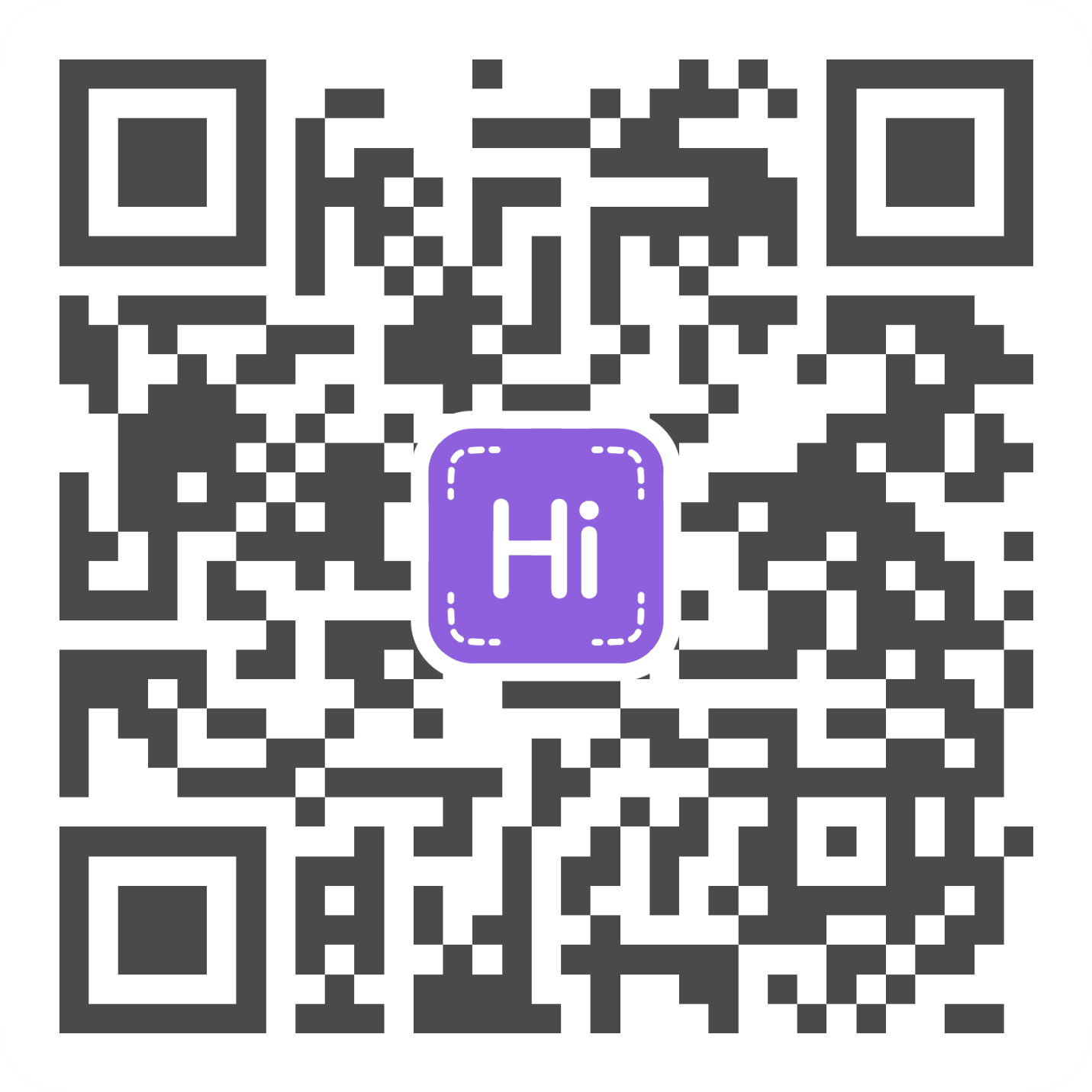 Top of Form